AAUW Texas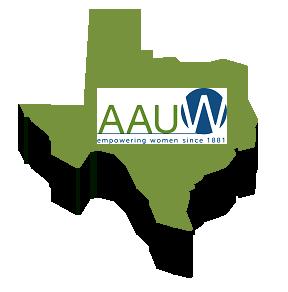 Board ReportDate: Click here to enter text.Name:  Click here to enter text.		position:  Click here to enter text.Status of Action Items assigned at the previous board meeting(s).Click here to enter text.Summary of events, activities and/or tasks that have been completed since the last meeting – include events or groups you have met with; branches, college-university members or MALs you have assisted; and any travel you have done.Click here to enter text.Summary of planned activities and/or tasks that are scheduled.Click here to enter text.A list of any items that need board discussion and/or decisions.Click here to enter text.A list of any expenses incurred since the last board meeting as well as any planned expenses.Click here to enter text.